CS 4554 - CG I: Lab 3: Illumination and Texture MapLab Project FilesKeep working on the previous project.Upload to BlackboardA description of your project structure (short documentation);Source code with enough comments to make it clear what you are doing;Video/Gif/Images of your result (upload to the discussion board as well);RequirementsIn this lab, you will learn about OpenGL lighting, materials, and texture mapping.You are required to finish:Setup lights; (1 point)Create materials and apply on models; (1 point)Calculate normal vector for each vertex; (1 point)1 model with Gouraud shading; (1 point)1 model with Flat shading; (1 point)Load, setup and bind texture; (1 point)Assign texture coordinate to model vertices; (1 point)1 Minecraft cube with NEAREST texture filter; (1 point)1 Minecraft cube with LINEAR texture filter; (1 point)1 Minecraft cube with transparent texture; (1 point)Extensions (Bonus):Create a Minecraft tree;Create terrain and cloud;Allow player to add/remove cube in the environment;Additional Help InformationIn order to load texture from image files, you can use stb_image.h as a simple header-only library;To create better material, you can check the material look-up-table. You can use this 256x256 texture for Minecraft cubes;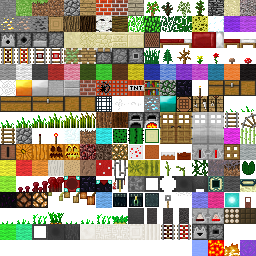 